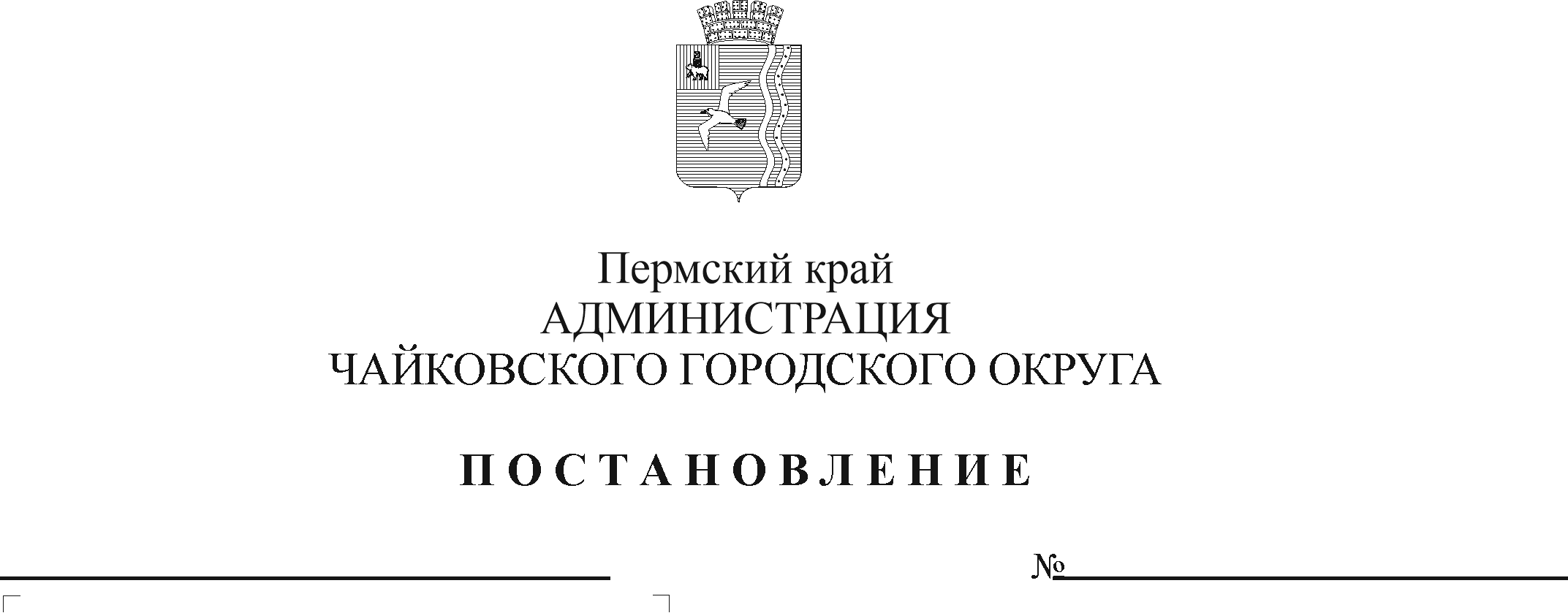 В соответствии со статьей 72, пунктом 6 статьи 78, пунктом 5 статьи 79  Бюджетного кодекса Российской Федерации, Федеральным законом от 6 октября 2003 г. № 131-ФЗ «Об общих принципах организации местного самоуправления в Российской Федерации», Уставом Чайковского городского округаПОСТАНОВЛЯЮ:1. Утвердить прилагаемый Порядок принятия решений о заключении муниципальных контрактов на выполнение работ, оказание услуг для обеспечения нужд Чайковского городского округа, соглашений о муниципально - частном партнерстве и концессионных соглашений на срок, превышающий срок действия утвержденных лимитов бюджетных обязательств.2. Опубликовать постановление в муниципальной газете «Огни Камы» и разместить на официальном сайте администрации Чайковского городского округа.3. Постановление вступает в силу после его официального опубликования. 4. Контроль за исполнением постановления возложить на заместителя главы администрации Чайковского городского округа по экономике и финансам, начальника управления.И.о. главы городского округа – главы администрации Чайковского  городского округа 					       А.В. АгафоновУТВЕРЖДЕНпостановлением администрации Чайковского городского округаот ____________ № _____ПОРЯДОКпринятия решений о заключении муниципальных контрактов на выполнение работ, оказание услуг для обеспечения нужд Чайковского городского округа, соглашений о муниципально - частном партнерстве и концессионных соглашений на срок, превышающий срок действия утвержденных лимитов бюджетных обязательств1. Настоящий Порядок определяет порядок принятия решений о заключении муниципальных контрактов на выполнение работ, оказание услуг для обеспечения муниципальных нужд Чайковского городского округа, осуществляемых в соответствии с Федеральным законом от 5 апреля 2013 г. № 44-ФЗ «О контрактной системе в сфере закупок товаров, работ, услуг для обеспечения государственных и муниципальных нужд» (далее – Федеральный закон № 44), соглашений о муниципально-частном партнерстве, публичным партнером в которых выступает Чайковский городской округ, заключаемых в соответствии с законодательством Российской Федерации о муниципально-частном партнерстве, и концессионных соглашений, концедентом по которым выступает Чайковский городской округ, заключаемых в соответствии с законодательством Российской Федерации о концессионных соглашениях, на срок, превышающий в случаях, установленных Бюджетным кодексом Российской Федерации, срок действия утвержденных лимитов бюджетных обязательств.2. Муниципальные заказчики вправе заключать муниципальные контракты:2.1. на выполнение работ, оказание услуг для обеспечения муниципальных нужд Чайковского городского округа, длительность производственного цикла выполнения, оказания которых превышает срок действия утвержденных лимитов бюджетных обязательств, в соответствии с Федеральным законом № 44 в рамках муниципальных программ Чайковского городского округа за счет средств бюджета Чайковского городского округа.Такие муниципальные контракты заключаются на срок и в пределах средств, которые предусмотрены на реализацию соответствующих мероприятий муниципальных программ Чайковского городского округа, при условии определения в таких программах объектов закупок с указанием в отношении каждого объекта закупки следующей информации:1) если предметом муниципального контракта является выполнение работ, оказание услуг:наименование объекта закупки;планируемые результаты выполнения работ, оказания услуг;сроки осуществления закупки;предельный объем средств на оплату результатов выполненных работ, оказанных услуг с разбивкой по годам;2.2. на выполнение работ, оказание услуг для обеспечения муниципальных нужд Чайковского городского округа, длительность производственного цикла выполнения, оказания которых превышает срок действия утвержденных лимитов бюджетных обязательств, в пределах средств, предусмотренных муниципальными правовыми актами администрации Чайковского городского округа о подготовке и реализации бюджетных инвестиций в объекты капитального строительства муниципальной собственности Чайковского городского округа, принимаемыми в соответствии со статьей 79 Бюджетного кодекса Российской Федерации, на срок, предусмотренный указанными актами;2.3. на выполнение работ по содержанию автомобильных дорог общего пользования местного значения и искусственных сооружений на них в рамках муниципальных программ Чайковского городского округа, срок производственного цикла выполнения которых превышает срок действия утвержденных лимитов бюджетных обязательств, годовой предельный объем средств, предусматриваемых на оплату таких муниципальных контрактов за пределами планового периода, не может превышать максимальный годовой объем лимитов бюджетных обязательств, утвержденных на содержание и ремонт автомобильных дорог общего пользования местного значения и искусственных сооружений на них в пределах текущего финансового года и планового периода;2.4. на выполнение работ, оказание услуг для обеспечения муниципальных нужд Чайковского городского округа, длительность производственного цикла выполнения, оказания которых превышает срок действия утвержденных лимитов бюджетных обязательств, на срок и в пределах средств, которые предусмотрены инвестиционными проектами, осуществляемыми в соответствии с принципами муниципально-частного партнерства;2.5. на выполнение работ, оказание услуг для обеспечения муниципальных нужд Чайковского городского округа, длительность производственного цикла выполнения, оказания которых превышает срок действия утвержденных лимитов бюджетных обязательств, не указанных в пунктах 2.1. - 2.4. настоящего Порядка, заключаются на срок и в пределах средств, которые предусмотрены муниципальными правовыми актами администрации Чайковского городского округа, устанавливающими:планируемые результаты выполнения работ, оказания услуг;описание состава работ, услуг;предельный срок выполнения работ, оказания услуг с учетом сроков, необходимых для определения подрядчиков, исполнителей;предельный объем средств на оплату муниципального контракта с разбивкой по годам.3. Муниципальный правовой акт администрации Чайковского городского округа о заключении муниципального контракта для обеспечения муниципальных нужд Чайковского городского округа, предусмотренный пунктом 2.5. настоящего Порядка, принимается в форме постановления администрации Чайковского городского округа с учетом следующих особенностей:3.1. проект постановления администрации Чайковского городского округа о заключении муниципального контракта для обеспечения муниципальных нужд Чайковского городского округа (далее – проект муниципального правового акта) и пояснительная записка к нему подготавливаются отраслевым (функциональным) органом администрации Чайковского городского округа, являющимся главным распорядителем средств бюджета Чайковского городского округа, либо его подведомственным учреждением, планирующим заключение муниципального контракта.Подготовка проекта муниципального правового акта осуществляется до определения подрядчика (исполнителя) на выполнение работ, оказание услуг для обеспечения муниципальных нужд Чайковского городского округа в соответствии с Федеральным законом № 44; 3.2. в проекте муниципального правового акта указывается:а) муниципальный заказчик, заключающий контракт;б) предмет муниципального контракта;в) описание состава работ (услуг);г) планируемые результаты выполнения работ, оказания услуг;д) предельный срок выполнения работ, оказания услуг с учетом сроков, необходимых для определения подрядчиков, исполнителей;е) предельный объем средств на оплату муниципального контракта с разбивкой по годам;ж) источник финансирования.Проектом муниципального правового акта утверждаются условия заключения муниципальным заказчиком муниципального контракта по форме согласно приложению 1 к настоящему Порядку.Пояснительная записка к проекту муниципального правового акта должна содержать: финансово-экономическое обоснование необходимости заключения муниципального контракта, в том числе информацию об объективности установления предельного срока выполнения работ, оказания услуг с учетом длительности и непрерывности производственного цикла в разрезе технологий, принятых в соответствующих отраслях и (или) утвержденных техническими нормативными документами, с учетом сроков, необходимых для определения подрядчиков, исполнителей;информацию о достижении планируемых результатов выполнения работ, оказания услуг;расчет предельного объема средств на оплату муниципального контракта с разбивкой по годам, исходя из состава работ, услуг и их стоимости (цены).Подготовленный проект муниципального правового акта и пояснительная записка к нему в обязательном порядке направляются на согласование в Управление финансов и экономического развития администрации Чайковского городского округа (далее – Управление ФИЭР администрации Чайковского городского округа).  4. Управление ФИЭР администрации Чайковского городского округа в срок, не превышающий 15 дней с даты получения проекта муниципального правового акта и пояснительной записки к нему, согласовывает, указанный в пункте 3 настоящего Порядка проект муниципального правового акта при соблюдении следующих условий: 4.1. соответствие предлагаемого к заключению муниципального контракта реестру расходных обязательств Чайковского городского округа;4.2. соответствие предельного объема бюджетных ассигнований, предусматриваемых на оплату муниципального контракта в текущем финансовом году (текущем финансовом году и плановом периоде), бюджетным ассигнованиям, предусмотренным решением Думы Чайковского городского округа о бюджете Чайковского городского округа на соответствующий финансовый год (финансовый год и плановый период); 4.3. непревышение предельного объема средств, предусматриваемых на оплату муниципального контракта в текущем финансовом году и плановом периоде, над объемом бюджетных ассигнований, предусмотренных на реализацию соответствующего мероприятия решением Думы Чайковского городского округа о бюджете Чайковского городского округа на соответствующий финансовый год и плановый период; 4.4. непревышение предельного объема средств, предусматриваемых на оплату муниципального контракта на каждый год за пределами планового периода, над максимальным годовым объемом средств на оплату указанного муниципального контракта в текущем финансовом году и в пределах планового периода;4.5. непревышение предельного объема средств, предусматриваемых на оплату муниципального контракта на каждый год за пределами текущего финансового года, над объемом бюджетных ассигнований, предусмотренных на реализацию соответствующего мероприятия решением о бюджете на текущий финансовый год.5. Согласованный с Управлением ФИЭР администрации Чайковского городского округа проект муниципального правового акта, представляется в администрацию Чайковского городского округа в установленном порядке. 6. Соглашения о муниципально-частном партнерстве, публичным партнером в которых выступает Чайковский городской округ, концессионные соглашения, концедентом по которым выступает Чайковский городской округ, могут быть заключены на срок, превышающий срок действия утвержденных получателю средств бюджета Чайковского городского округа лимитов бюджетных обязательств, на основании решений администрации Чайковского городского округа о заключении соглашений о муниципально-частном партнерстве, принимаемых в соответствии с законодательством Российской Федерации о государственно-частном партнерстве, муниципально-частном партнерстве, концессионных соглашений, принимаемых в соответствии с законодательством Российской Федерации о концессионных соглашениях, в рамках муниципальных программ Чайковского городского округа на срок и в пределах средств, которые предусмотрены соответствующими мероприятиями указанных программ.В случае если предполагаемый срок действия соглашения о муниципально-частном партнерстве, заключаемого в рамках муниципальной программы Чайковского городского округа в соответствии с настоящим пунктом, превышает срок реализации указанной программы, такое соглашение о муниципально-частном партнерстве может быть заключено на основании решения администрации Чайковского городского округа о заключении соглашения о муниципально-частном партнерстве, принимаемого в соответствии с законодательством Российской Федерации о государственно-частном партнерстве, муниципально-частном партнерстве, в пределах средств бюджета Чайковского городского округа, предусмотренных указанным решением о заключении соглашения о муниципально-частном партнерстве с разбивкой по объектам, годам и главным распорядителям средств бюджета Чайковского городского округа по форме согласно приложению 2 к настоящему Порядку.В случае если предполагаемый срок действия концессионного соглашения, заключаемого в рамках муниципальной программы Чайковского городского округа в соответствии с настоящим пунктом, превышает срок реализации указанной программы, такое концессионное соглашение может быть заключено на основании решения администрации Чайковского городского округа о заключении концессионного соглашения, принимаемого в соответствии с законодательством Российской Федерации о концессионных соглашениях, в пределах средств бюджета Чайковского городского округа, предусмотренных указанным решением о заключении концессионного соглашения с разбивкой по объектам, годам и главным распорядителям средств бюджета Чайковского городского округа по форме согласно приложению 2 к настоящему Порядку.Приложение 1к Порядку принятия решений о заключении муниципальных контрактов на выполнение работ, оказание услуг для обеспечения нужд Чайковского городского округа, соглашений о муниципально-частном партнерстве и концессионных соглашений на срок, превышающий срок действия утвержденных лимитов бюджетных обязательствУсловия заключения____________________________________________________________(наименование муниципального заказчика Чайковского городского округа) муниципального контракта на________________________________ 					(предмет контракта) длительность производственного цикла выполнения (оказания) которого превышает срок действия утвержденных лимитов бюджетных обязательствПриложение 2к Порядку принятия решений о заключении муниципальных контрактов на выполнение работ, оказание услуг для обеспечения нужд Чайковского городского округа, соглашений о муниципально-частном партнерстве и концессионных соглашений на срок, превышающий срок действия утвержденных лимитов бюджетных обязательствПРЕДЕЛЬНЫЙ ОБЪЕМ СРЕДСТВбюджета Чайковского городского округа на реализацию соглашенияо муниципально-частном партнерстве, концессионного соглашенияо _________________________Планируемыерезультатывыполненияработ(оказанияуслуг)Описаниесоставаработ(услуг)Предельныйсроквыполнения работ (оказания услуг) с учетом сроков, необходимых дляопределенияподрядчика(исполнителя)Предельный объем средств на выполнение муниципального контракта сразбивкой по годам (руб.)Предельный объем средств на выполнение муниципального контракта сразбивкой по годам (руб.)Предельный объем средств на выполнение муниципального контракта сразбивкой по годам (руб.)Предельный объем средств на выполнение муниципального контракта сразбивкой по годам (руб.)Предельный объем средств на выполнение муниципального контракта сразбивкой по годам (руб.)Предельный объем средств на выполнение муниципального контракта сразбивкой по годам (руб.)Предельный объем средств на выполнение муниципального контракта сразбивкой по годам (руб.)ИсточникфинансированияПланируемыерезультатывыполненияработ(оказанияуслуг)Описаниесоставаработ(услуг)Предельныйсроквыполнения работ (оказания услуг) с учетом сроков, необходимых дляопределенияподрядчика(исполнителя)Всего, в том числе:ТекущийгодОчереднойгодВторойгодТретийгодЧетвертыйгодN-йгодИсточникфинансирования1234567891011Объект соглашения о муниципально-частном партнерстве, концессионного соглашенияЭтапы реализации соглашения о муниципально-частном партнерстве , концессионного соглашенияПредельный срок реализацииПредельный объем средств на реализацию соглашения о муниципально-частном партнерстве, концессионного соглашения с разбивкой по годам (руб.)Предельный объем средств на реализацию соглашения о муниципально-частном партнерстве, концессионного соглашения с разбивкой по годам (руб.)Предельный объем средств на реализацию соглашения о муниципально-частном партнерстве, концессионного соглашения с разбивкой по годам (руб.)Предельный объем средств на реализацию соглашения о муниципально-частном партнерстве, концессионного соглашения с разбивкой по годам (руб.)Предельный объем средств на реализацию соглашения о муниципально-частном партнерстве, концессионного соглашения с разбивкой по годам (руб.)Предельный объем средств на реализацию соглашения о муниципально-частном партнерстве, концессионного соглашения с разбивкой по годам (руб.)Предельный объем средств на реализацию соглашения о муниципально-частном партнерстве, концессионного соглашения с разбивкой по годам (руб.)Главный распорядитель средств местного бюджетаОбъект соглашения о муниципально-частном партнерстве, концессионного соглашенияЭтапы реализации соглашения о муниципально-частном партнерстве , концессионного соглашенияПредельный срок реализацииВсего, в том числе:ТекущийгодОчередной годВторой годТретий годЧетвертый годN-й годГлавный распорядитель средств местного бюджета1234567891011